Departamento de Historia Liceo Max salas MarchanContenido: El Nuevo Orden MundialGUÍA DE APRENDIZAJE N° 6Continuar en semana 7 del 11 al 15 de mayoINSTRUCCIONES GENERALES:Responde lo solicitado en el cuaderno personal de la asignatura CON LÁPIZ DE PASTA Y LETRA LEGIBLE, solo las respuestas, respetando la enumeración de esta guía. También se pueden redactar las respuestas en algún procesador de textos (como MS Word).Mantén el orden, limpieza y ortografía en el trabajo.Una vez finalizado el desarrollo de la guía, envía las respuestas al mail del profesor que aparece a continuación. Si se escribió en el cuaderno, se envían las fotografías de las respuestas. Si se escribió en el procesador de textos, se envía el archivo. Importante: En el asunto del correo, indicar nombre y curso.Una vez recepcionado y probado que el archivo no está dañado, el profesor acusará recibo del mismo, siendo su comprobante de entrega. Es responsabilidad del estudiante el correcto ingreso de la dirección electrónica y la carga del archivo.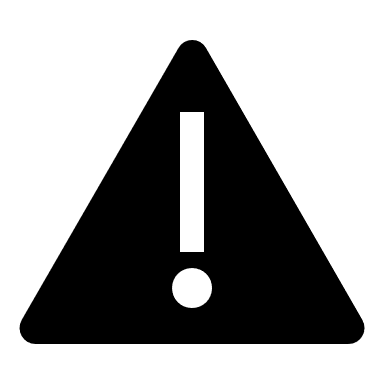 IMPORTANTE: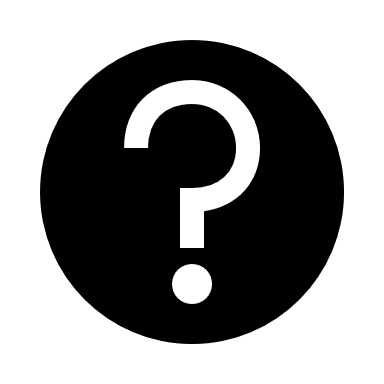 En caso de consultas, escribir al mail de tu profesor: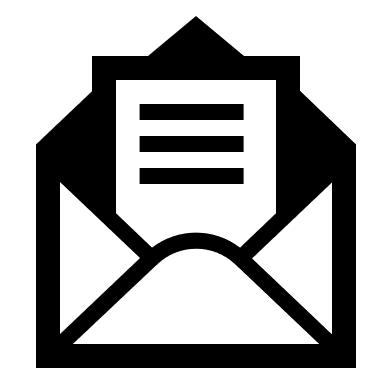 - Leonardo Allendes: leonardoallendes@maxsalas.cl - Rebeca Bustos: rebeca.bustos@maxsalas.cl- Victoria Herrera: victoriaherrera@maxsalas.cl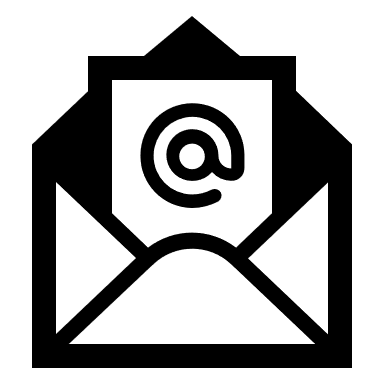 -Fernando herrera: fernandoherrera@maxsalas.cl- Andrés Osorio: andres.osorio@maxsalas.cl- Viviana Quiero: vivianaquiero@maxsalas.cl- Juliet Turner: jccturner@gmail.com ACTIVIDAD: Necesitarás el texto de Historia Geografía y Ciencias Sociales de 2° Medio. Si no lo tienes lo encuentras en la Web: https://drive.google.com/file/d/1b9jooAphLmKraBY9nm7hWZcaTWyACYRc/viewTambién puedes buscar en otras páginas Web donde aparezca el desarrollo del contenido para darle mayor profundidad o sintetizar la información para hacerla más comprensible.Después de haber profundizado y comprendido lo que significó la Segunda Guerra Mundial para la humanidad, nos adentraremos en analizar las consecuencias a nivel global y local de este acontecimiento, en lo que se ha denominado un “nuevo Orden Mundial”. Se denomina así porque se produjeron cambios importantes a nivel geopolítico mundial; se irán concretando dos superpotencias que serán rivales y competirán por el dominio mundial, tanto a nivel territorial, económico, tecnológico e ideológico, estas serán Estados Unidos y la Unión Soviética. Europa occidental con Estados Unidos a la cabeza, consolidará regímenes democráticos capitalistas y en Europa oriental se impusieron regímenes socialistas. Por otra parte, los continentes de  África y Asia se inician el proceso denominado “descolonización”, que significa un proceso de liberación político y económico de los imperios coloniales. Pero por sobre todo lo anterior, la característica más sobresaliente es que es una época en que se buscará la paz y la cooperación entre naciones para alcanzar una paz duradera a nivel mundial, ésta estará fundada en la institución denominada ONU, Organización de Naciones Unidas y en la Declaración Universal de los Derechos Humanos. Es así como a nivel mundial y en todos los países  se crearon instituciones defensoras de los derechos humanos y de un modelo democrático de organización social.A continuación te presento las actividades a desarrollar, lo importante es que leas con atención el contenido del texto, te concentres y decidas realizar lo propuesto.Actividades:Lee el contenido de las páginas 64, 68, y 70, subrayando las ideas principales y las palabras desconocidas y busca su significado.  Lee con atención el contenido de los “Recursos 77, 78 y 79” (páginas 64 y 65), y responde: a) ¿Qué sabías sobre los derechos humanos antes de leer la información expuesta en estas páginas? b) ¿Qué elementos o nociones nuevas pudiste agregar a partir de su lectura? c) ¿Qué piensas sobre las situaciones descritas?   a) ¿Qué características tienen los derechos humanos? b) ¿Cuáles son las instituciones de derechos humanos que existen hoy en día a nivel mundial?Busca en Internet una noticia internacional y una nacional, en que alguna institución intervenga en la defensa de los derechos humanos, luego elabora un resumen de ella.Investiga sobre qué instituciones de defensa o promoción de los derechos humanos existen en nuestro país. Escoge dos de ellas y averigua cuál es su misión y qué acciones han llevado a cabo en  los últimos años. Después de todo lo que has aprendido, según tu visión: ¿Por qué es importante respetar y defender los derechos humanos de todas las personas, sin distinción? Responde planteando ejemplos concretos que se encuentren en el texto o de noticias actuales, pueden ser  tanto nacionales como a nivel internacional.Haciendo un poco de historia te comento que desde los más remotos tiempos, en Mesopotamia, se establecen normas referidas a los derechos humanos, en algunos casos dichas reglas tuvieron un carácter religioso como en los Diez Mandamientos y en el Corán; asimismo estas normas se les dotó de un fundamento jurídico, como en la Carta Magna y la Declaración de Independencia de Estados unidos y también durante la Revolución Francesa en los Derechos del Hombre y del Ciudadano. Los derechos humanos fueron gravemente violados durante los regímenes totalitarios y además en gobiernos dictatoriales como los que hubo en Latinoamérica.  También podemos agregar que fueron impulsados estos derechos, por los movimientos obreros y sociales, por ejemplo la jornada laboral de 8 horas. Tales derechos son civiles y políticos, económicos, sociales, culturales, medioambientales y buscan la justicia, la paz y la solidaridad.Son derechos de cada persona, y además de la relación que mantengo con los otros, por lo tanto son individuales y colectivos al mismo tiempo.Te invito a reflexionar en todos aquellos preceptos y normas que a pesar del tiempo y la connotación que han tenido los derechos humanos, en muchos casos son solamente expresiones escritas pero no cumplidas a cabalidad, por ejemplo, piénsese en el derecho que tenemos a vivir en un medioambiente sin contaminación, y sin embargo no se respeta.Y por último te comento que la Declaración Universal de los Derechos Humanos que establece, entre otros, el derecho a la seguridad social (previsión), al trabajo, a un nivel de vida adecuado y a la educación, deberían ser revisados y complementados de acuerdo a las exigencias del nuevo siglo, siendo necesario entonces que estos aspectos antes mencionados, fuesen de calidad.PAUTA DE AUTOEVALUACIÓNEstimado Estudiantes:Concluídas estas  semanas de Cuarentena preventiva, deseamos proponerte una autoevaluación para que  observes tu desempeño y compromsio con tus actividades académicas durante este periodo. Te pedimos contesta con honestidad marcando con una X la opción que mejor te represente, y guardar tu respuesta para que en un reencuentro, que esperamos sea próximo, podamos compartir su autevaluación de este proceso.AsignaturaHistoria, Geografía y C. SocialesNIVELGuía de Aprendizaje 2do medioUNIDADCrisis, Totalitarismos y GuerrasOBJETIVO DE APRENDIZAJE O HABILIDADESOA: Analizar  el concepto de derechos humanos y la institucionalidad creada  para resguardarlos.OAT: Desplegar habilidades de investigación que involucran identificar, procesar y sintetizar información relevante acerca de un tópico. Plan de lectura y redacción. Valorar vivir en sociedades democráticas, lo importante que es solucionar conflictos en forma pacífica y vivir en tiempos de paz.IndicadorSiempreCasi SiempreAlgunas veces Esta vez noComprendí el concepto y las características de los derechos humanos.Comprendí el valor de la paz, la solidaridad y la justicia, y los esfuerzos que en torno a estos se han realizado.Valoré el compromiso que mi generación y las futuras tienen en relación a los derechos humanos y a la aplicación real de esos derechos.He dedicado el tiempo suficiente a resolver esta guíaMe preocupé de leer y clarificar el objetivo de esta actividad propuesta por mi profesor (a)He tomado nota de lo más relevante He pensado en lo que ya sé de este tema para relacionarlo con lo que aprenderéAtendí a las recomendaciones de mi profesor (a) Realicé conexiones entre la información  nueva con los que ya sabíaIdentifiqué las dificultades que enfrenté al hacer las actividades Identifiqué e integré nuevo vocabulario especializado propio de las Ciencias SocialesUsé recursos diversos (fuentes digitales, libro de texto, consulta a mis pades u otros compañeros) para aprender más de la temática propuestaMe planteo preguntas o desarrollo  imágenes mentales para comprender el contenido estudiadoValoré mi responsabilidad como estudiante en mi contexto local y nacionalColaboré con mis compañeros (as) en la resolución de laa actividades propuestasUtilicé los canales propuestos por el profesor para hacer consultas sobre  las actividades sugeridasCreo que puedo aplicar los conceptos e ideas adquiridas, las habilidades desarrolladas y los recursos desarrollados a situaciones nuevas